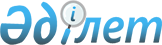 О начале 2011-2012 учебного года в организациях общего среднего образования Республики КазахстанПриказ Министра образования и науки Республики Казахстан от 27 апреля 2011 года № 163. Зарегистрирован в Министерстве юстиции Республики Казахстан 13 мая 2011 года № 6956      Примечание РЦПИ!

      Порядок введения в действие приказа см. п. 4.

      В соответствии с подпунктом 14) статьи 5 Закона Республики Казахстан "Об образовании" от 27 июля 2007 года ПРИКАЗЫВАЮ:



      1. Определить 1 сентября 2011 года началом 2011-2012 учебного года в организациях общего среднего образования независимо от форм собственности и ведомственной подчиненности.



      Продолжительность учебного года в предшкольных классах - 32 учебные недели, первых классах - 33 учебные недели, во 2-11(12) классах - 34 учебные недели. В течение учебного года устанавливаются каникулы:



      в 1-11 классах: осенние - 8 дней (с 5 по 12 ноября включительно), зимние - 10 дней (с 30 декабря по 8 января включительно), весенние - 12 дней (с 21 марта по 1 апреля включительно);



      - в предшкольных классах: осенние - 8 дней (с 5 по 12 ноября включительно), зимние - 14 дней (с 28 декабря по 10 января включительно), весенние - 15 дней (с 21 марта по 4 апреля включительно);



      - в предшкольных и первых классах: дополнительные каникулы - 7 дней (со 2 по 8 февраля включительно).



      2. 1 сентября 2011 года во всех организациях общего среднего образования провести урок на тему: "Независимый Казахстан: 20 лет мира, согласия и созидания", посвященный 20-летию Независимости Республики Казахстан.



      3. Департаменту дошкольного и среднего образования (Б.С. Каримжанов) обеспечить:



      1) в установленном порядке государственную регистрацию настоящего приказа в Министерстве юстиции Республики Казахстан;



      2) после прохождения государственной регистрации официальное опубликование настоящего приказа в средствах массовой информации.



      4. Настоящий приказ вводится в действие со дня официального опубликования.



      5. Контроль за исполнением данного приказа возложить на директора Департамента дошкольного и среднего образования Каримжанова Б.С.      Министр                                    Б. Жумагулов
					© 2012. РГП на ПХВ «Институт законодательства и правовой информации Республики Казахстан» Министерства юстиции Республики Казахстан
				